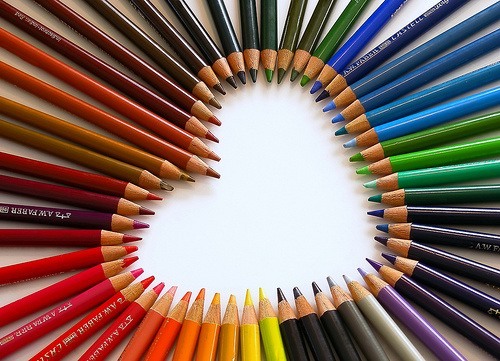 Departamento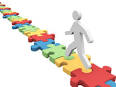 deOrientación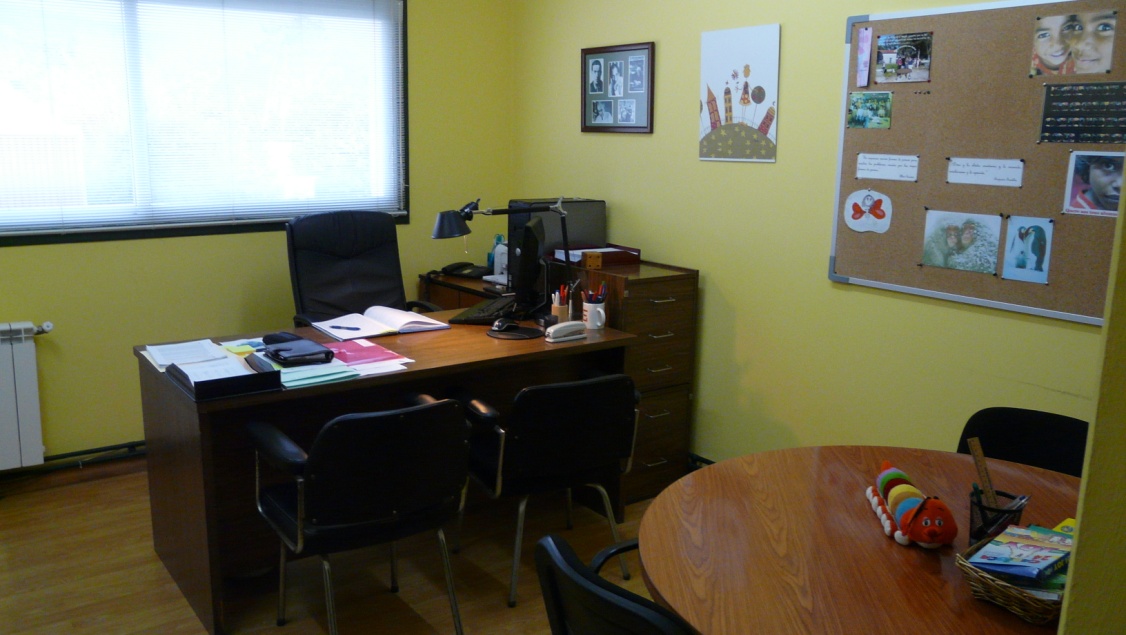 CEIP Santa BaiaCurso 2015-16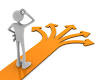 O Departamento de Orientación ten, entre outras funcións, facilitar á comunidade educativa apoio e asesoramento, potenciar estratexias de actuación conxunta, e promover a cooperación entre o colexio e as familias, tendo sempre como obxectivo que todo o alumnado alcance o máximo desenvolvemento persoal, intelectual, social e emocional.A xefatura do departamento dirixe e coordina as actividades e actuacións propias do Departamento, realiza as avaliacións psicopedagóxicas, elabora informes e asesora no deseño, desenvolvemento e avaliación das medidas de atención á diversidade, entre outras competencias.Este curso o Departamento esta formado polas seguintes persoas:Para contactar connosco dirixirse preferentemente ás titoras ou titores dos seus fillos ou fillas; ou ben solicitar unha cita a través da Secretaría do centro ou no teléfono 981845713.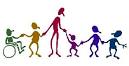 Mª Eugenia Blanco AragónEspecialista en Pedagoxía Terapéutica e Coordinadora de E. InfantilPaula Fernández MartínezEspecialista en Pedagoxía TerapéuticaMª Jesús Pedrosa GonzálezEspecialista en Pedagoxía TerapéuticaRocío Lence CorderoEspecialista en Audición e LinguaxeVerónica López VázquezEspecialista en Audición e Linguaxe(profesora compartida)Paz Castro MiragayaOrientadora e Xefa do Departamento